Извещение № 23000009270000000071Прием заявокВерсия 1. Актуальная, от 29.09.2023Дата создания29.09.2023 14:57 (МСК)Дата публикации29.09.2023 15:06 (МСК)Дата изменения29.09.2023 15:06 (МСК)Основные сведения об извещенииВид торговАренда и продажа земельных участков Земельный кодекс Российской Федерации Форма проведенияЭлектронный аукционНаименование процедурыАукцион в электронной форме на право заключения договора аренды земельного участкаЭлектронная площадкаАО «ЕЭТП»Организатор торговКод организации2300000927ОКФС14Публично-правовое образованиеКотласский муниципальный район Архангельской областиПолное наименованиеУПРАВЛЕНИЕ ИМУЩЕСТВЕННО-ХОЗЯЙСТВЕННОГО КОМПЛЕКСА АДМИНИСТРАЦИИ КОТЛАССКОГО МУНИЦИПАЛЬНОГО ОКРУГА АРХАНГЕЛЬСКОЙ ОБЛАСТИСокращенное наименованиеУИХК АДМИНИСТРАЦИИ КОТЛАССКОГО МУНИЦИПАЛЬНОГО ОКРУГА АРХАНГЕЛЬСКОЙ ОБЛАСТИИНН2904032049КПП290401001ОГРН1222900007010Юридический адрес165320, Архангельская область, М.О. КОТЛАССКИЙ, РП ШИПИЦЫНО, УЛ СОВЕТСКАЯ д. 53Фактический/почтовый адресобл Архангельская, г.о. Котлас, г Котлас, пл Советов, дом 9Контактное лицоПроскуряков Василий ПетровичТелефон78183721203Адрес электронной почтыuihkkotreg@yandex.ruСведения о правообладателе/инициаторе торговОрганизатор торгов является правообладателем имуществаКод организации2300000927ОКФС14Публично-правовое образованиеКотласский муниципальный район Архангельской областиПолное наименованиеУПРАВЛЕНИЕ ИМУЩЕСТВЕННО-ХОЗЯЙСТВЕННОГО КОМПЛЕКСА АДМИНИСТРАЦИИ КОТЛАССКОГО МУНИЦИПАЛЬНОГО ОКРУГА АРХАНГЕЛЬСКОЙ ОБЛАСТИИНН2904032049КПП290401001ОГРН1222900007010Юридический адрес165320, Архангельская область, М.О. КОТЛАССКИЙ, РП ШИПИЦЫНО, УЛ СОВЕТСКАЯ д. 53Фактический/почтовый адресобл Архангельская, г.о. Котлас, г Котлас, пл Советов, дом 9Информация о лотахСВЕРНУТЬ ВСЕ ЛОТЫЛот 1Прием заявокПраво на заключение договора аренды земельного участка, расположенного по адресу: Российская Федерация, Архангельская область, Котласский муниципальный округ, приблизительно в 80 метрах по направлению на запад от дома 15 по ул. Хуторская в деревне Медведка.Основная информацияПредмет торгов (наименование лота)Право на заключение договора аренды земельного участка, расположенного по адресу: Российская Федерация, Архангельская область, Котласский муниципальный округ, приблизительно в 80 метрах по направлению на запад от дома 15 по ул. Хуторская в деревне Медведка.Описание лотаЗемельный участок, расположенный по адресу: Российская Федерация, Архангельская область, Котласский муниципальный округ, приблизительно в 80 метрах по направлению на запад от дома 15 по ул. Хуторская в деревне Медведка.Извещение на электронной площадке (ссылка)Сведения о предыдущих извещениях (сообщениях)ОтсутствуютНачальная цена58 390,00 ₽ Шаг аукциона1 751,70 ₽ (3,00 %) Размер задатка11 678,00 ₽ (20,00 %) Реквизиты счета для перечисления задаткаПолучательАО "Единая электронная торговая площадка" ИНН7707704692 КПП772501001 Наименование банка получателяФилиал "Центральный" Банка ВТБ (ПАО) в г. Москва Расчетный счет (казначейский счет)40702810510050001273 Лицевой счет— БИК044525411 Корреспондентский счет (ЕКС)30101810145250000411 Назначение платежаПеречисление денежных средств оператору электронной торговой площадки для проведения операций по организации процедур и обеспечению участия в них, лицевой счет № [номер лицевого счета]. Срок и порядок внесения задаткаПредусмотрены Регламентом электронной площадки и ч. 6 Информационного сообщения Порядок возврата задаткаПредусмотрены Регламентом электронной площадки и ч. 6 Информационного сообщения Субъект местонахождения имуществаАрхангельская областьМестонахождение имуществаобл Архангельская, м.о. Котласский Российская Федерация, Архангельская область, Котласский муниципальный округ, приблизительно в 80 метрах по направлению на запад от дома 15 по ул. Хуторская в деревне Медведка.Категория объектаЗемли сельскохозяйственного назначенияФорма собственностиИная собственностьСрок заключения договораУказан в Информационном сообщении о проведении аукциона в электронной форме Вид договорадоговор аренды земельного участка Срок аренды49 лет Льгота по арендной платеДанный земельный участок не включен в перечень государственного имущества или перечень муниципального имущества, предусмотренные частью 4 статьи 18 Федерального закона от 24 июля 2007 года N 209-ФЗ "О развитии малого и среднего предпринимательства в Российской Федерации" Ограничения прав на земельный участокЗемельный участок частично расположен: - в зоне с особыми условиями использования территорий Водоохранная зона р. Реваж в границах поселений муниципального образования «Котласский муниципальный район» Архангельской области, реестровый номер границы 29:07-6.868; - в зоне с особыми условиями использования территорий «Прибрежная защитная полоса р. Реваж в границах поселений муниципального образования «Котласский муниципальный район» Архангельской области, реестровый номер границы 29:07-6.869. Максимально допустимые параметры разрешенного строительства объекта капитального строительства (при необходимости)Градостроительным регламентом для данной территориальной зоны не установлены Возможность подключения (технологического присоединения) объектов капитального строительства к сетям инженерно-технического обеспечения (за исключением сетей электроснабжения)Получена информация о возможности подключения к сетям электроснабжения. Технической возможности подключения к сетям газоснабжения, теплоснабжения, водоснабжения, водоотведения нет ХарактеристикиВид разрешённого использования земельного участкаПитомники, Хранение и переработка сельскохозяйственной продукции, Пчеловодство Кадастровый номер земельного участка29:07:100701:383 Площадь земельного участка49 949 м2Регистрационный номер ЕГРОКН- Информация о сведениях из единых государственных реестровЕдиный государственный реестр недвижимостикадастровый номер 29:07:100701:383Единый государственный реестр объектов культурного наследия (памятников истории и культуры) народов Российской Федерации—Изображения лота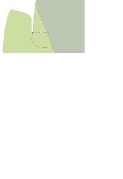 Документы лотавыписка из ЕГРН.pdf895.13 Кб29.09.2023Иное№ 514-р.pdf1.01 Мб29.09.2023ИноеТребования к заявкамТребования к участникамУказаны в Информационном сообщении о проведении аукциона в электронной форме Перечень документовПредусмотрен п. 5.2. Информационного сообщения Требования к документамПредусмотрены Регламентом электронной площадки и п. 5.2. Информационного сообщения Условия проведения процедурыДата и время начала подачи заявок29.09.2023 15:15 (МСК)Дата и время окончания подачи заявок03.11.2023 09:00 (МСК)Дата рассмотрения заявок07.11.2023Дата и время начала проведения аукциона08.11.2023 11:00 (МСК)Порядок проведения аукционаПредусмотрен Регламентом электронной площадки и ч. 8 Информационного сообщения. Срок отказа организатора от проведения процедуры торговУказан в Информационном сообщении о проведении аукциона в электронной форме Документы извещенияИнформационное сообщение (29_07_100701_383).docx57.63 Кб29.09.2023Документация аукциона_Приложение №1_Форма заявки .docx22.28 Кб29.09.2023Форма заявкиПроект договора аренды, пчеловдство.docx36.24 Кб29.09.2023Проект договора